一昨年の中学３年生（現高校２年生）の成績アップグラフです。嘘でもなんでもありません（笑）コツは【これでもかっ！】という位の基礎反復をした後の徹底した応用力対応にあり！皆さんも是非！他塾にはない成績アップを！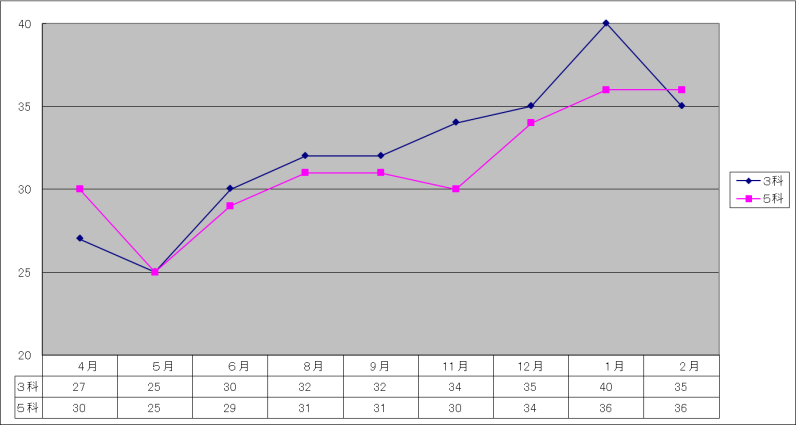 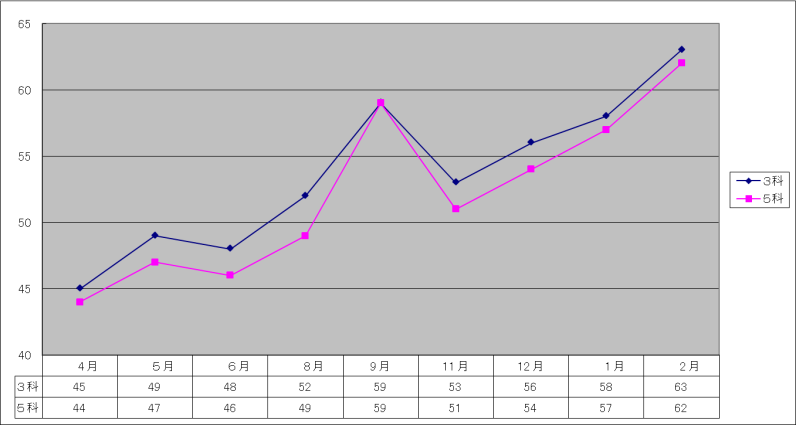 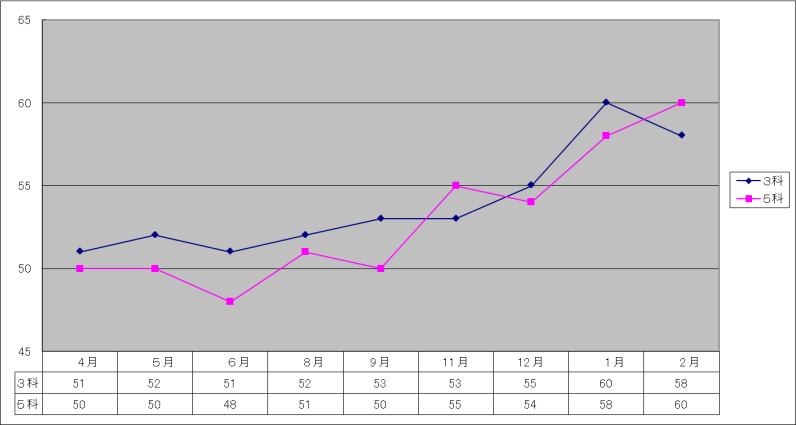 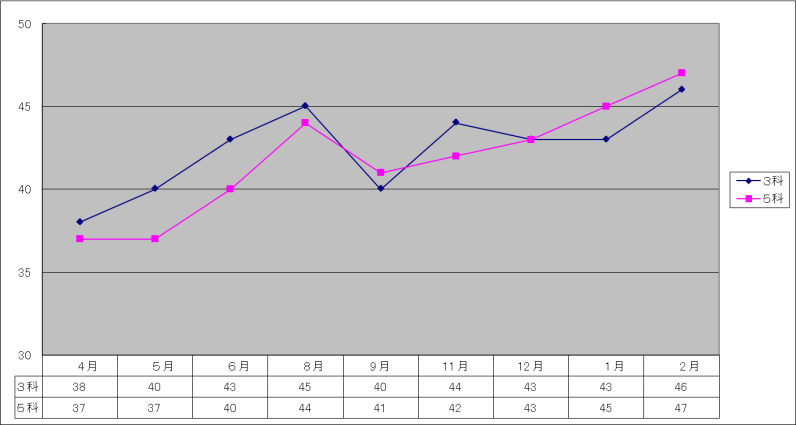 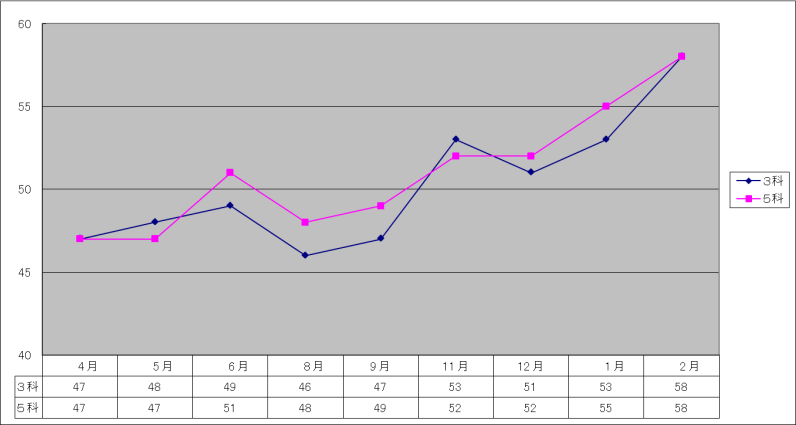 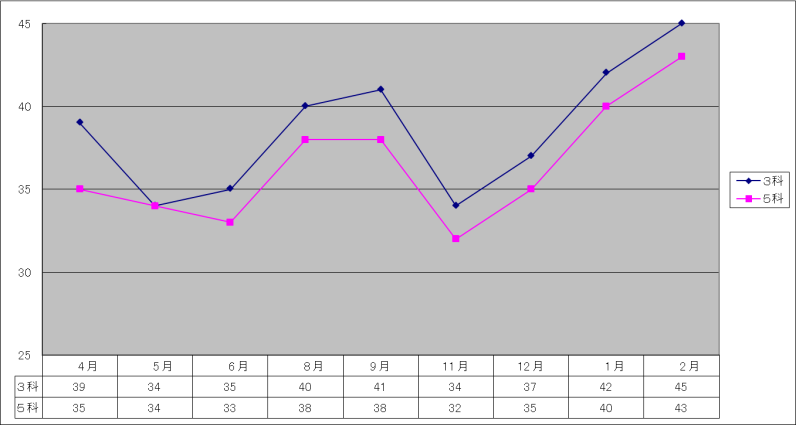 